Przykłady ćwiczeń korekcyjno – kompensacyjnych, których celem jest rozwijanie spostrzegawczości wzrokowej i usprawnianie sprawności manualnych i kształtowanie logicznego myślenia.ĆWICZENIE 1 – popraw kropkowane linie, pokoloruj obrazek.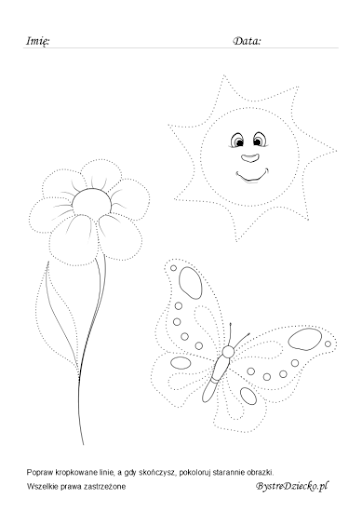 ĆWICZENIE 2 – pokoloruj obrazek według kodu.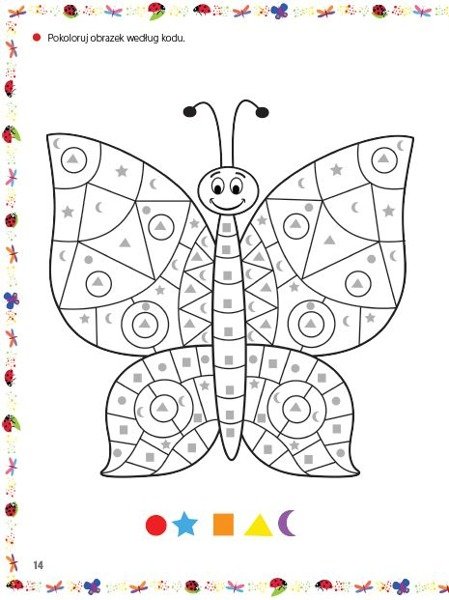 ĆWICZENIE 3 – pokoloruj lub wklej kwiaty według kodu.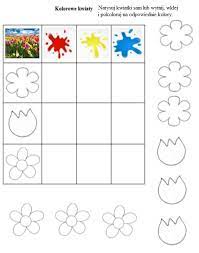 